27созыв			        		       38 заседаниеКАРАР			      	                     		                   РЕШЕНИЕ15 ноябрь   2018й.    	                № 135	                       15  ноября   2018г.О назначении публичных слушанийпо проекту бюджета сельского поселения Куккуяновский сельсовет муниципального района Дюртюлинский район Республики Башкортостанна 2019 год и плановый период 2020и 2021 годовРуководствуясь статьей 28 Федерального закона от 06.10.2003 №131-ФЗ «Об общих принципах организации местного самоуправления в Российской Федерации», статьей 11 Устава сельского поселения  Куккуяновский  сельсовет муниципального района Дюртюлинский район Республики Башкортостан,  Совет сельского поселения Куккуяновский  сельсовет муниципального района Дюртюлинский район Республики БашкортостанРЕШИЛ:1. Организацию и проведение публичных слушаний по проекту  бюджета  сельского поселения Куккуяновский сельсовет муниципального района Дюртюлинский район Республики Башкортостан (далее – бюджет поселения)  на 2019год и плановый период 2020 и 2021годов возложить на комиссию Совета сельского поселения Куккуяновский сельсовет муниципального района Дюртюлинский район Республики Башкортостан по подготовке и проведению публичных слушаний (далее - комиссия по подготовке и проведению публичных слушаний).2. Создать  и утвердить комиссию по подготовке и проведению публичных слушаний по проекту бюджета поселения  в следующем составе: Председатель комиссии:Разяпов Ришат Анварович – председатель постоянной депутатской комиссии по   бюджету, налогам, вопросам муниципальной  собственности.  Секретарь комиссии:Гилязова Гульфира Афгаловна  –  управляющий делами администрации сельского поселения Куккуяновский сельсовет муниципального района Дюртюлинский район Республики Башкортостан.Члены комиссии: Вайметова Гульсара Галиевна–  депутат от избирательного округа № 2;Гильмуллин Разиф Газимьянович  –  депутат от избирательного округа № 1;Харисова Татьяна Николаевна–  депутат от избирательного округа № 1.3. Назначить и провести публичные слушания по проекту  бюджета   поселения на 2018 год  на 29ноября 2018 года  в 1600 часов в зале заседания  местной администрации  по адресу: Республика Башкортостан, Дюртюлинский район,  с. Куккуяново, ул. Ш.Максютова, 15.4. Установить, что письменные предложения жителей сельского поселения Куккуяновский сельсовет муниципального района Дюртюлинский район Республики Башкортостан по проекту бюджета поселения на 2018 год направляются в Совет сельского поселения Куккуяновский сельсовет муниципального района Дюртюлинский район Республики Башкортостан по адресу: Республика Башкортостан, Дюртюлинский район,  с. Куккуяново, ул. Ш.Максютова, 15 в период со дня обнародования настоящего решения по 15.00 часов  29ноября 2018 года.  5. Обнародовать  настоящее  решение о проведении публичных слушаний по проекту  бюджета   поселения на 2019 год, проект  бюджета  поселения на 2019 год в  здании администрации сельского поселения Куккуяновский сельсовет муниципального района Дюртюлинский район Республики Башкортостан на информационном стенде и на официальном сайте в сети «Интернет» 15 ноября 2018 года.Глава сельского поселения 		                     	             С.Р.Ислакаевс.Куккуяново15 ноября 2018 года № 135  Башҡортостан РеспубликаһыДүртөйлө районымуниципаль районыныңКукҡуян ауыл советыауыл биләмәһе хаҡимиәте(Башкортостан РеспубликаһыДүртөйлө районы Күккуян ауыл советы)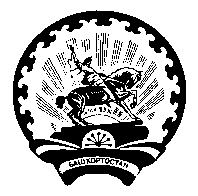 Совет  сельского  поселенияКуккуяновский  сельсоветмуниципального районаДюртюлинский  районРеспублики  Башкортостан(Куккуяновский сельсовет Дюртюлинского районаРеспублики Башкортостан)